แบบฝึกบทอ่านการจัดการเรียนการสอนการอ่านเข้าใจ คิดวิเคราะห์ และเขียนสื่อความ ตามแนวทางการประเมินผลนักเรียนร่วมกับนานาชาติ (PISA)เรื่อง มีดอกไม้ทุกวัน ระดับชั้นประถมศึกษาปีที่ ๖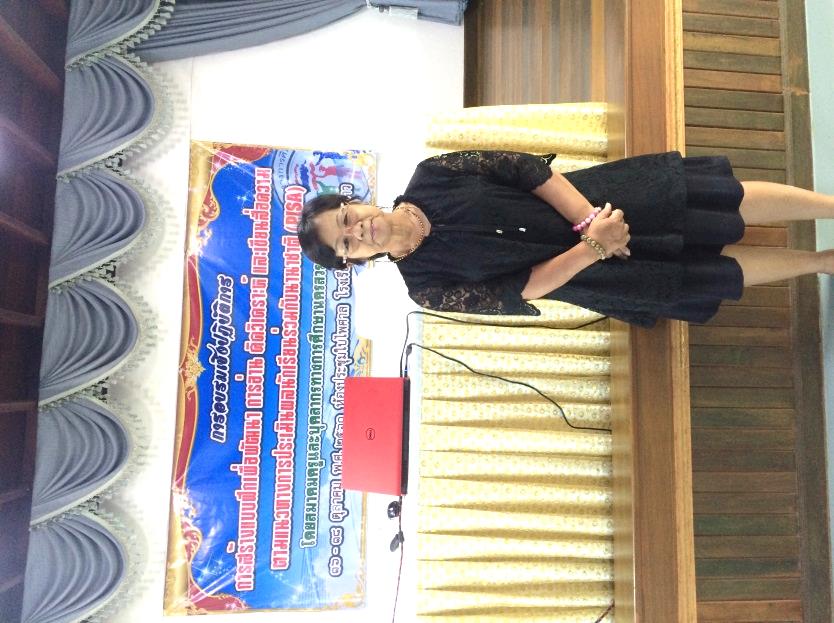 นางนวกมล  กัลพัตร์ตำแหน่ง ครู คศ.๒   โรงเรียนบ้านวังน้ำขาวอำเภอแม่วงก์  จังหวัดนครสวรรค์ สำนักงานเขตพื้นที่การศึกษาประถมศึกษานครสวรรค์ เขต ๒ แบบฝึกที่ ๑สมรรถนะการเข้าถึงและค้นคืนสาระเวลา     ๓๐  นาที                                                                 คะแนนเต็ม  ๑๐ คะแนน  อ่านถ้อยความต่อไปนี้แล้วตอบคำถามข้อ ๑ – ๖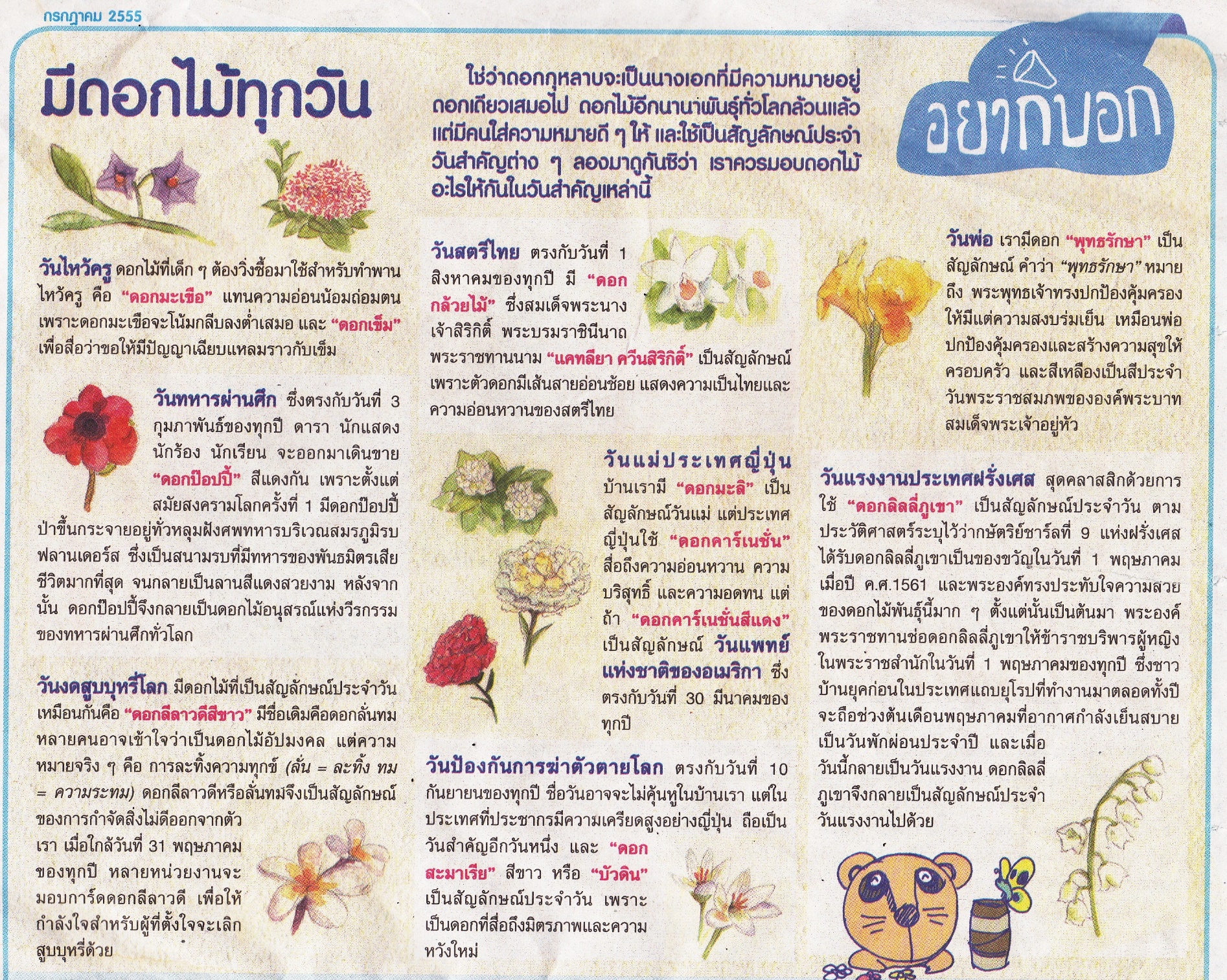 ที่มา :  “มีดอกไม้ทุกวัน : ซุกสุข,” เดลินิวส์, ( กรกฎาคม, ๒๕๕๕ ), หน้า ๔.คำถามที่ ๑   				                                                            			  ๑ คะแนน                  ดอกไม้ที่เป็นสื่อถึงมิตรภาพและความหวังใหม่คือดอกไม้ชนิดใดดอกป๊อปปี้ดอกสะมาเรียดอกลิลลี่ภูเขา						๓.  ดอกลีลาวดีสีขาวคำถามที่ ๒   						                      	     	                        ๑  คะแนน                 ดอกพุทธรักษา เป็นสัญลักษณ์ของวันสำคัญใด                    	๑.  วันพ่อ					๒. วันสตรีไทย			๓. วันทหารผ่านศึก		๔. วันป้องกันการฆ่าตัวตายโลก	คำถามที่ ๓                                                                                          	      		             ๓  คะแนนจากถ้อยความข้างต้น  ข้อความต่อไปนี้ เป็นความจริง หรือ ไม่เป็นความจริง             ข้อความ เป็นความจริง        จงเขียนเครื่องหมาย  X     ในช่อง  “ใช่”ข้อความ ไม่เป็นความจริง     จงเขียนเครื่องหมาย  X     ในช่อง  “ไม่ใช่” คำถามที่  ๔                      		                                                      	      ๓ คะแนน               จากข้อความต่อไปนี้  ให้นักเรียนใช้ข้อมูลจากเนื้อเรื่องสนับสนุนคำตอบคำถามที่ ๕                                                                                               			   ๑ คะแนน  	เพราะเหตุใด “ดอกป๊อปปี้” จึงเป็นสัญลักษณ์ของวันทหารผ่านศึก      	ให้นักเรียนบอกเหตุผล   โดยใช้ข้อมูลจากเนื้อเรื่องสนับสนุนคำตอบคำถามที่ ๖                                                                                           				   ๑ คะแนน  	เพราะเหตุใด “ดอกลิลลี่ภูเขา” จึงเป็นสัญลักษณ์วันแรงงานประเทศฝรั่งเศส     	ให้นักเรียนบอกเหตุผล  โดยใช้ข้อมูลจากเนื้อเรื่องสนับสนุนคำตอบแบบฝึกที่ ๒สมรรถนะการบูรณาการและตีความเวลา     ๓๐  นาที                                                                             คะแนนเต็ม  ๑๐ คะแนน  อ่านถ้อยความต่อไปนี้แล้วตอบคำถามข้อ ๑ – ๖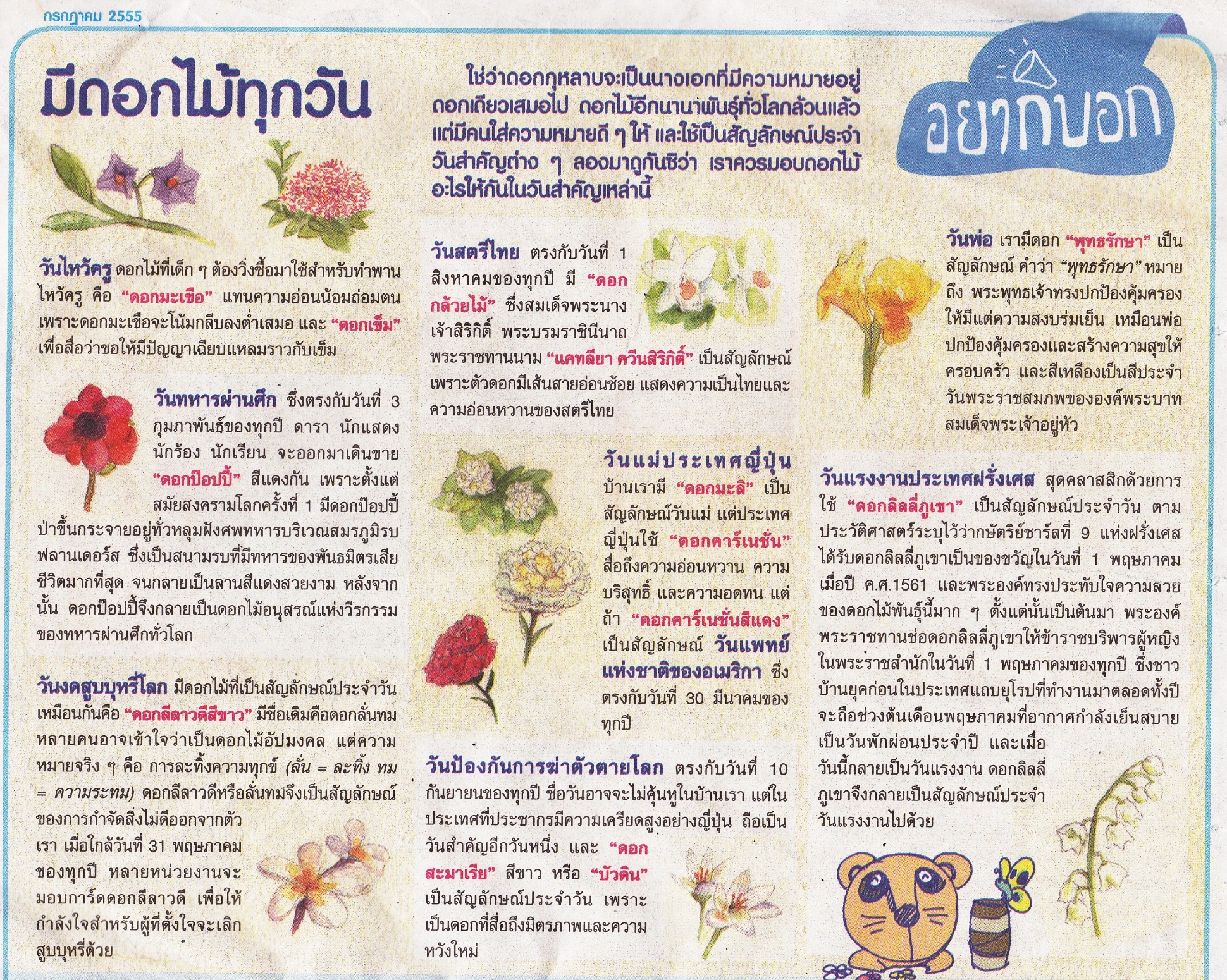 ที่มา :  “มีดอกไม้ทุกวัน : ซุกสุข,” เดลินิวส์, ( กรกฎาคม, ๒๕๕๕ ), หน้า ๔.คำถามที่ ๑   				                                                            			  ๑ คะแนน เหตุใดจึงนำดอกลีลาวดีสีขาวมาเป็นสัญลักษณ์วันงดสูบบุหรี่เพราะการสูบบุหรี่เปรียบกับดอกลั่นทมเพราะดอกลีลาวดีเปลี่ยนชื่อมาจากลั่นทม				เพราะดอกลีลาวดีเป็นดอกไม้ประจำชาติลาวเพราะตั้งใจเปลี่ยนในทางที่ดีเช่นเดียวกับชื่อลีลาวดีคำถามที่ ๒   	ข้อใดเป็นที่มาของวันแรงงานประเทศฝรั่งเศส                                             ๑  คะแนน                    	๑.    ความเมตตา					๒.   ความเสียสละ		๓.   ความจงรักภักดี		๔.   ความรับผิดชอบคำถามที่ ๓                                                                                          	      		             ๒  คะแนนจากถ้อยความข้างต้น  ข้อความต่อไปนี้ เป็นความจริง หรือ ไม่เป็นความจริง             ข้อความ เป็นความจริง        จงเขียนเครื่องหมาย  X     ในช่อง  “ใช่”ข้อความ ไม่เป็นความจริง     จงเขียนเครื่องหมาย  X     ในช่อง  “ไม่ใช่” คำถามที่  ๔                                                                            		                                            ๒ คะแนน	ให้นักเรียนเขียนนิยามของคำว่า ดอกพุทธรักษา
ให้ตรงกับหัวข้อที่กำหนดให้ในตารางคำถามที่ ๕                                                                                               			   ๒ คะแนน 	เพราะเหตุใด เมื่อนำดอกกุหลาบมาเรียงลำดับวันสำคัญตามเวลาปฏิทินจะเป็นลำดับที่ ๒     	ให้นักเรียนบอกเหตุผล   โดยใช้ข้อมูลจากเนื้อเรื่องสนับสนุนคำตอบคำถามที่ ๖                                                                                               			   ๒ คะแนน 	เพราะเหตุใดดอกลีลาวดีสีขาวจึงนำมาเป็นสัญลักษณ์ วันงดสูบบุหรี่โลก     	ให้นักเรียนบอกเหตุผล   โดยใช้ข้อมูลจากเนื้อเรื่องสนับสนุนคำตอบฒฒฒฒฒฒฒฒฒฒฒฒฒฒฒฒฒฒฒฒฒฒฒฒฒฒฒฒฒฒฒฒฒฒฒฒฒฒฒฒฒฒฒ\\\\\\\\\\\\แบบฝึกที่ ๓สมรรถนะการสะท้อนและประเมิน เวลา     ๓๐  นาที                                                                        คะแนนเต็ม  ๑๕  คะแนน  อ่านถ้อยความต่อไปนี้แล้วตอบคำถามข้อ ๑ – ๕ที่มา :  “มีดอกไม้ทุกวัน : ซุกสุข,” เดลินิวส์, ( กรกฎาคม, ๒๕๕๕ ), หน้า ๔.คำถามที่ ๑   				                                                            			  ๑ คะแนน นักเรียนคิดเห็นอย่างไรในการนำดอกบัวดิน มาเป็นสัญลักษณ์ในวันป้องกันการฆ่าตัวตายโลกไม่เหมาะสม เพราะ จะทำให้หดหู่ยิ่งกว่าเดิม ไม่เหมาะสม เพราะ เป็นการซ้ำเติมคนที่ประสบปัญหาเหมาะสม เพราะ เป็นดอกไม้ที่สื่อถึงความอ่อนน้อมถ่อมตน				เหมาะสม เพราะ เป็นดอกไม้ที่สื่อถึงมิตรภาพและความหวังใหม่คำถามที่ ๒   						                      	     	                        ๑  คะแนนเพราะเหตุใด ดอกรวงผึ้ง จึงเป็นดอกไม้ประจำรัชกาลที่ ๑๐เพราะเป็นดอกไม้ที่มีสีเหลือง สวยงามเพราะเป็นวันพระราชภพของรัชกาลที่ ๑๐ ซึ่งตรงกับวันจันทร์เพราะใช้ในการสักการะ แสดงความจงรักภักดี ต่อรัชกาลที่ ๑๐เพราะเป็นดอกไม้ประเภทเดียวกันกับดอกบุปผาราชินีคำถามที่ ๓                                                                                          	      		             ๖   คะแนนจากถ้อยความข้างต้น  ข้อความต่อไปนี้ เป็นความจริง หรือ ไม่เป็นความจริง             ข้อความ เป็นความจริง        จงเขียนเครื่องหมาย  X     ในช่อง  “ใช่”ข้อความ ไม่เป็นความจริง     จงเขียนเครื่องหมาย  X     ในช่อง  “ไม่ใช่” คำถามที่  ๔                                                     		                                           ๒ คะแนนเพราะเหตุใด ดอกทิวลิปพันธุ์ใหม่ จึงได้รับพระราชทานนามว่า คิงภูมิพล	     	ให้นักเรียนบอกเหตุผล   โดยใช้ข้อมูลสนับสนุนคำตอบอย่างสมเหตุผลคำถามที่ ๕                                                                                               			      ๕  คะแนนสถานการณ์ มะลิ : ทำไมวันสำคัญอื่นๆ มีดอกไม้ประจำวัน แต่วันลอยกระทงไม่มี เธอคิดว่าถ้ามี ควรเป็นดอกไม้อะไร เพราะเหตุใดชบา : เราว่า ดอกบัว น่าจะเหมาะสมที่สุดนะคำถาม จากสถานการณ์ดังกล่าว นักเรียนมีความคิดเห็นอย่างไร เพราะเหตุใด  ให้นักเรียนเลือกทำเครื่องหมาย วงล้อมรอบ ข้อความข้างล่างนี้  เพียง ๑ ข้อความ  เหมาะสม             ไม่เหมาะสม               ทั้งเหมาะสมและไม่เหมาะสมให้นักเรียนเขียนอธิบายเหตุผล จำนวน ๒ ข้อ ที่สอดคล้องความคิด การเลือกในข้อ ๑ ฒฒฒฒฒฒฒฒฒฒฒฒฒฒฒฒฒฒฒฒฒฒฒฒฒฒฒฒฒฒฒฒฒฒฒฒฒฒฒฒฒฒฒฒแบบฝึกที่ ๔รวมสมรรถนะการอ่านแนว PISAเวลา    ๔๐  นาที                                                                                                    คะแนนเต็ม  ๒๐ คะแนน  อ่านถ้อยความต่อไปนี้แล้วตอบคำถามข้อ ๑ – ๖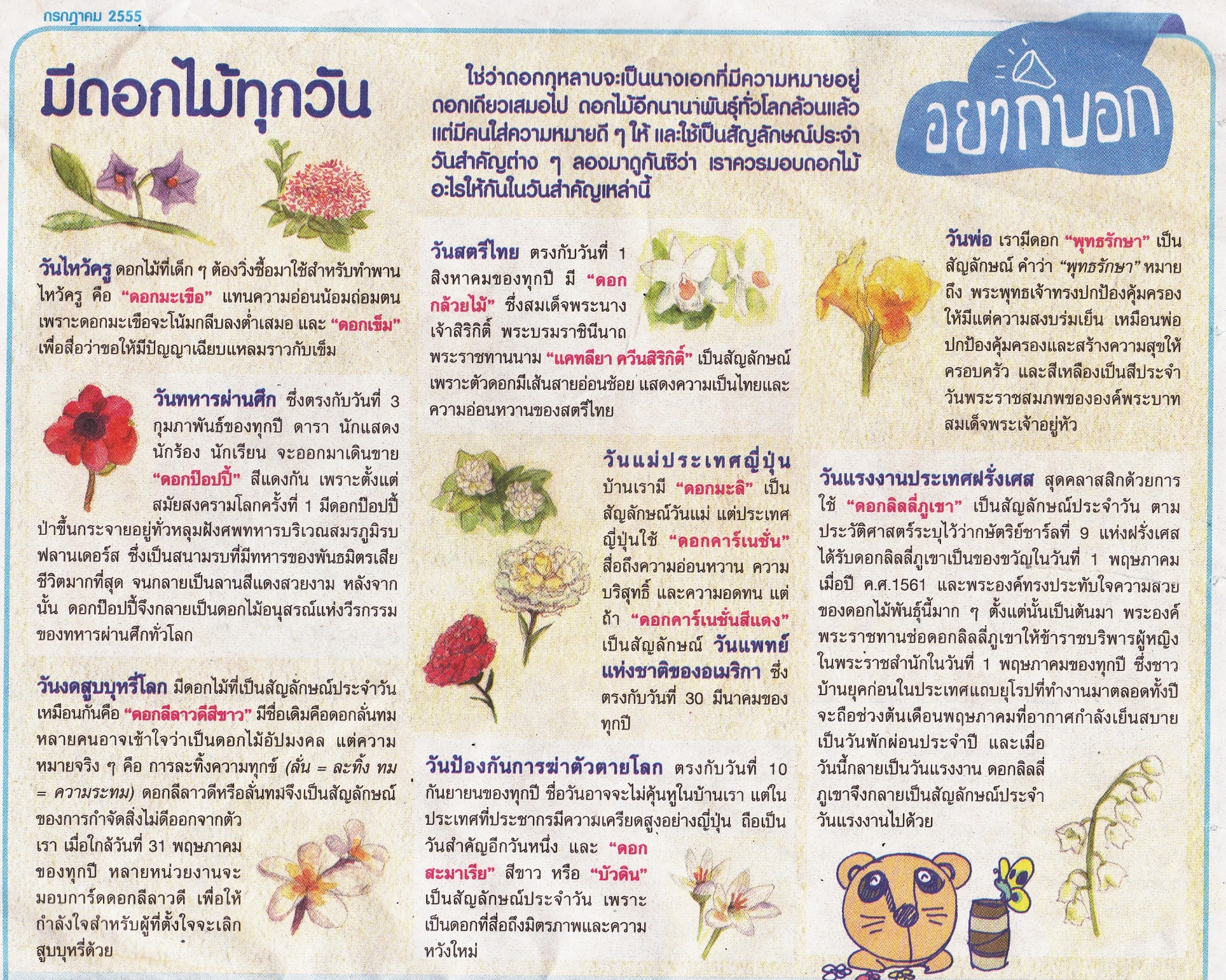 ที่มา :  “มีดอกไม้ทุกวัน : ซุกสุข,” เดลินิวส์, ( กรกฎาคม, ๒๕๕๕ ), หน้า ๔.คำถามที่ ๑   				                                                            			  ๑ คะแนน      ดอกลิลลี่ภูเขาเป็นสัญลักษณ์ของวันใดวันพ่อ 		วันงดสูบบุหรี่โลกวันไหว้ครู                       วันแรงงาน	คำถามที่ ๒   				                                                            			  ๑ คะแนน                  ดอกลีลาวดีมีชื่อเดิมว่าดอกอะไรดอกลั่นทม                         ดอกมะลิ		ดอกคาร์เนชั่น	ดอกกล้วยไม้คำถามที่ ๓   				                                                            			  ๑ คะแนน ทำไมทั่วโลกจึงนิยมใช้ดอกไม้แทนสัญลักษณ์ประจำวันสำคัญต่างๆเพราะดอกไม้มีความสวยงาม	เพราะดอกไม้ปลูกและดูแลง่าย	เพราะหาง่ายและมีอยู่ทั่วไปเพราะทั่วโลกให้ความสำคัญและมีความหมายดีคำถามที่ ๔   				                                                            			  ๑ คะแนน ชื่อดอกไม้ในข้อใดเป็นคำตายทุกพยางค์                    	๑.  มะลิ						๒.  กล้วยไม้		๓.  คาร์เนชั่น		๔. ดอกลีลาวดีคำถามที่ ๕   				                                                            			  ๑ คะแนน จากเรื่องมีดอกไม้ทุกวันต้องการให้นักเรียนได้เรียนรู้เกี่ยวกับเรื่องใดดอกไม้ของชาติดอกไม้กับวันสำคัญดอกไม้กับเมืองไทยสัญลักษณ์ของดอกไม้คำถามที่ ๖  						                      	     	                        ๑  คะแนนข้อใดไม่ใช่บุปผาราชินีดอกดุสิตาลัยดอกมณีเทวาดอกสรัสจันทรดอกสร้อยสุวรรณาคำถามที่ ๗                                                                                         	      		             ๔  คะแนนจากถ้อยความข้างต้น  ข้อความต่อไปนี้ เป็นความจริง หรือ ไม่เป็นความจริง             ข้อความ เป็นความจริง        จงเขียนเครื่องหมาย  X     ในช่อง  “ใช่”ข้อความ ไม่เป็นความจริง     จงเขียนเครื่องหมาย  X     ในช่อง  “ไม่ใช่” คำถามที่  ๘                                                		                                  ๒  คะแนนการที่ประเทศสหรัฐอเมริกากำหนดให้ดอกคาร์เนชั่นเป็นสัญลักษณ์วันแม่มีความหมายอย่างไรให้นักเรียนตอบคำถามจำนวน  ๒ ข้อ 	โดยใช้ข้อมูลจากเนื้อเรื่องสนับสนุนคำตอบ		คำถามที่  ๙          		                                                                           ๒  คะแนน	เพราะเหตุใด จึงมีดอกไม้บุปผาราชินี	๗ ชนิด คือ  ทิพเกสร  สรัสจันทร  โมกราชินี  นิมมานรดี
สร้อยสุวรรณา   ดุสิตา   มณีเทวา ให้นักเรียนบอกเหตุผล   โดยใช้ข้อมูลสนับสนุนคำตอบอย่างสมเหตุผลคำถามที่ ๑๐                                                                                               			    ๖  คะแนนนักเรียนคิดอย่างไรกับคำพูดข้างต้นให้ใช้เหตุผลประกอบคำอธิบาย๑.ให้นักเรียนเลือกทำเครื่องหมาย วงล้อมรอบ ข้อความข้างล่างนี้  เพียง ๑ ข้อความ เห็นด้วย             ไม่เห็นด้วย               ทั้งเห็นด้วยและไม่เห็นด้วย๒.ให้นักเรียนเขียนอธิบายเหตุผล จำนวน ๒ ข้อ ที่สอดคล้องความคิด การเลือกในข้อ ๑        ฒฒฒฒฒฒฒฒฒฒฒฒฒฒฒฒฒฒฒฒฒฒฒฒฒฒฒฒฒฒฒฒฒฒฒฒฒฒฒฒฒการจำแนกสมรรถนะการอ่านเข้าใจ คิดวิเคราะห์ และเขียนสื่อความ ตามแนวการประเมินผลนักเรียนร่วมกับนานาชาติ (PISA)เรื่อง มีดอกไม้ทุกวันชื่อ  -  สกุล......................................................................................ชั้น...................................................โรงเรียน.......................................................อำเภอ......................................จังหวัด................................คำชี้แจง  ข้อสอบชุดนี้ให้อ่านถ้อยความ มีคำถามการอ่านในใจและความเข้าใจการอ่าน ๖ ข้อ จำนวน  ๔  หน้า การตอบคำถามทุกข้อให้ทำในชุดข้อสอบ ให้นักเรียนอ่านคำถามทุกข้ออย่างละเอียดรอบคอบแล้วตอบคำถามให้ดีที่สุดเท่าที่จะทำได้                     ๓.๑ บางคำถามจะมีคำตอบให้เลือกตอบ                 ให้นักเรียนเลือกคำตอบที่ถูกต้องที่สุดเพียงคำตอบเดียว                โดยเขียนคำตอบลงในช่องที่กำหนดให้ท้ายข้อสอบแต่ละข้อ                     ๓.๒ บางคำถามจะให้นักเรียนเขียนคำตอบสั้นๆ ในที่ว่างที่เตรียมไว้ในข้อสอบ                   ให้นักเรียนเขียนคำตอบเป็นตัวหนังสือ  ตัวเลขไทย  หรือเครื่องหมายตามที่กำหนด                     ๓.๓ บางคำถามต้องการให้นักเรียนอธิบายคำตอบ หรือบอกเหตุผลประกอบคำตอบ                โดยกำหนดเงื่อนไขให้ใช้เนื้อเรื่องสนับสนุนคำตอบ                 ให้นักเรียนต้องเขียนอธิบาย หรือ เขียนเหตุผลประกอบ ภายในถ้อยความที่กำหนดให้( ให้นักเรียนเขียนด้วยลายมือที่อ่านง่าย และชัดเจน )ข้อคำตอบ๒ดอกสะมาเรียข้อคำตอบ๑วันพ่อที่ข้อความใช่ไม่ใช่๑“แคทลียา ควีนสิริกิติ์” พระบาทสมเด็จพระเจ้าอยู่หัวในรัชกาลที่ ๙ เป็นผู้พระราชทานนามX๒ความอ่อนน้อมถ่อมตน คือความหมายของ ดอกมะเขือX๓วันที่ ๓๐ มีนาคม ของทุกปี เป็นวันแพทย์แห่งชาติของอเมริกาX๔กษัตริย์ชาร์ลที่ ๙ แห่งฝรั่งเศส ทรงประทับใจความสวยของดอกคาร์เนชั่นเป็นอย่างมากX๕ดอกบัวดิน เป็นสัญลักษณ์ของวันสตรีไทยX๖ดอกพุทธรักษา หมายถึง พระพุทธเจ้าทรงปกป้องคุ้มครองให้มีแต่ความสงบร่มเย็นXที่ข้อความคำตอบ๑ชื่อดอกไม้ที่สื่อถึงวันทหารผ่านศึกดอกป๊อปปี้สีแดง๒ชื่อดอกไม้ที่สื่อถึงวันงดสูบบุหรี่โลกดอกลีลาวดีสีขาว๓.ชื่อดอกไม้ที่สื่อถึงวันไหว้ครูดอกมะเขือ และดอกเข็มคำตอบสมัยสงครามโลกครั้งที่ ๑ มีดอกป๊อปปี้ป่าขึ้นอยู่ทั่วหลุมฝังศพทหารเป็นดอกไม้อนุสรณ์แห่งวีรกรรมของทหารผ่านศึกษาทั่วโลกรำลึกถึงการเสียชีวิตของทหารพันธมิตรที่เสียชีวิตมากที่สุดสมรภูมิรบฟลานเตอร์ส มีดอกป๊อปปี้ขึ้นจนกลายเป็นลานสีแดงสวยงามคำตอบเป็นดอกไม้ที่กษัตริย์ชาร์ลที่ ๙ แห่งฝรั่งเศส ทรงประทับใจความสวยงามของดอกไม้มากๆเป็นดอกไม้ที่กษัตริย์ชาร์ลที่ ๙ แห่งฝรั่งเศส พระราชทานให้ข้าราชบริพารผู้หญิงในพระราชสำนักในวันที่ ๑ พฤษภาคมของทุกปีเป็นสัญลักษณ์วันพักผ่อนประจำปีของฝรั่งเศสชาวบ้านยุคก่อนในประทศแถบยุโรปทำงานตลอดทั้งปีช่วงเดือนพฤษภาคม มีอากาศกำลังเย็นสบาย    ชื่อ  -  สกุล........................................................................................ระดับชั้น............................................  โรงเรียน.....................................................................อำเภอ......................................จังหวัด.......................   คำชี้แจง  ข้อสอบชุดนี้มีถ้อยความให้อ่าน มีคำถามการอ่านในใจและความเข้าใจการอ่าน  ๖ ข้อ จำนวน  ๔ หน้า การตอบคำถามทุกข้อให้ทำในชุดข้อสอบ ให้นักเรียนอ่านคำถามทุกข้ออย่างละเอียดรอบคอบแล้วตอบคำถามให้ดีที่สุดเท่าที่จะทำได้                   ๓.๑ บางคำถามจะมีคำตอบให้เลือกตอบ                      ให้นักเรียนเลือกคำตอบที่ถูกต้องที่สุดเพียงคำตอบเดียว                      โดยเขียนคำตอบลงในช่องที่กำหนดให้ท้ายข้อสอบแต่ละข้อ               ๓.๒ บางคำถามจะให้นักเรียนเขียนคำตอบสั้นๆ ในที่ว่างที่เตรียมไว้ในข้อสอบ                          ให้นักเรียนเขียนคำตอบเป็นตัวหนังสือ  ตัวเลขไทย  หรือเครื่องหมายตามที่กำหนด                 ๓.๓ บางคำถามต้องการให้นักเรียนอธิบายคำตอบ หรือบอกเหตุผลประกอบคำตอบ                     โดยกำหนดเงื่อนไขให้ใช้เนื้อเรื่องสนับสนุนคำตอบ                         นักเรียนต้องเขียนอธิบาย หรือ เขียนเหตุผลประกอบ ภายในถ้อยความที่กำหนดให้                  ๓.๔  บางคำถามต้องการให้นักเรียนแสดงความคิดเห็นอย่างอิสระ                         นักเรียนจะได้คะแนนจากการเขียนตอบที่แสดงถึงความเข้าใจคำถามและลักษณะการคิด                        นักเรียนจึงควรเขียนคำตอบจากความคิดของตนเองอย่างสมเหตุผล( ให้นักเรียนเขียนด้วยลายมือที่อ่านง่าย และชัดเจน )ข้อคำตอบ๔เพราะตั้งใจเปลี่ยนในทางที่ดีเช่นเดียวกับชื่อลีลาวดีข้อคำตอบ๑ความเมตตาที่ข้อความใช่ไม่ใช่๑หากนำดอกพุทธรักษามาเรียงลำดับวันสำคัญตามเวลาปฏิทินจะเป็นลำดับที่ ๑๒X๒ดอกมะเขือเป็นดอกไม้ที่มี ๒ สีX๓ประเทศญี่ปุ่นมุ่งมั่นในการทำงานมากX๔วันแม่ของไทยและญี่ปุ่นมีดอกไม้คือ “ดอกมะลิ” เป็นสัญลักษณ์เหมือนกันXที่หัวข้อคำตอบ๑เป็นอะไรเป็นพรรณไม้ล้มลุก เนื้ออ่อนอวบน้ำ ลำต้นมีความสูงประมาณ ๑ – ๒ เมตร มีลำต้นอยู่ใต้ดินเรียกว่าเหง้า มีการเจริญเติบโตโดยแตกหน่อเป็นกอคล้ายกับกล้วย๒มีลักษณะใดลักษณะหน่อที่เจริญเป็นต้นเหนือพื้นดินมีลักษณะกลมแบนสีเขียว ขนาดลำต้นโดยประมาณ ๒ – ๔ ซม. ใบมีขนาดใหญ่สีเขียว บนใบและปลายใบรีแหลม ขอบใบเรียบ กลางใบเป็นเส้นนูนเห็นได้ชัด โคนใบมีก้านใบซึ่งยาวเป็นกาบใบหุ้มลำต้นซ้อนสลับกัน ๓.ใช้ประโยชน์ใดสัญลักษณ์หมายถึงพระพุทธเจ้าทรงปกป้องคุ้มครองให้มีแต่ความสงบร่มเย็น เหมือนพ่อปกป้องคุ้มครองและสร้างความสุขให้ครอบครัว๓.ใช้ประโยชน์ใดดอกพุทธรักษาเป็นสีประจำวันพระราชสมภพขององค์พระบาทสมเด็จพระเจ้าอยู่หัว ในรัชกาลที่ ๙คำตอบเพราะดอกกุหลาบเป็นสัญลักษณ์ของวันแห่งความรัก ซึ่งวันแห่งความรักตรงกับวันที่ ๑๔ กุมภาพันธ์ ของทุกปี และในชื่อดอกไม้ที่อยู่ในใบงาน พบว่า หากเรียงตามลำดับปฏิทินแล้ว จะมีวันทหารผ่านศึกเป็นลำดับที่ ๑ เนื่องจาก ตรงกับวันที่ ๓ กุมภาพันธ์ ของทุกปี ดังนั้น ดอกกุหลาบจึงเป็นลำดับที่ ๒คำตอบเป็นสัญลักษณ์ของการกำจัดสิ่งไม่ดีออกจากตัวเราเป็นดอกไม้ที่มีความหมายในทางที่ดี คือ การละทิ้งความทุกข์ให้กำลังใจผู้ที่ตั้งใจจะเลิกสูบบุหรี่ชื่อ  -  สกุล......................................................................................................ระดับชั้น.................................โรงเรียน.....................................................................อำเภอ..................................จังหวัด.............................   คำชี้แจง  ข้อสอบชุดนี้มีถ้อยความให้อ่าน มีคำถามการอ่านในใจและความเข้าใจการอ่าน  ๕ ข้อ จำนวน  ๔ หน้า การตอบคำถามทุกข้อให้ทำในชุดข้อสอบ ให้นักเรียนอ่านคำถามทุกข้ออย่างละเอียดรอบคอบแล้วตอบคำถามให้ดีที่สุดเท่าที่จะทำได้                   ๓.๑ บางคำถามจะมีคำตอบให้เลือกตอบ                      ให้นักเรียนเลือกคำตอบที่ถูกต้องที่สุดเพียงคำตอบเดียว                      โดยเขียนคำตอบลงในช่องที่กำหนดให้ท้ายข้อสอบแต่ละข้อ               ๓.๒ บางคำถามจะให้นักเรียนเขียนคำตอบสั้นๆ ในที่ว่างที่เตรียมไว้ในข้อสอบ                          ให้นักเรียนเขียนคำตอบเป็นตัวหนังสือ  ตัวเลขไทย  หรือเครื่องหมายตามที่กำหนด                 ๓.๓ บางคำถามต้องการให้นักเรียนอธิบายคำตอบ หรือบอกเหตุผลประกอบคำตอบ                     โดยกำหนดเงื่อนไขให้ใช้เนื้อเรื่องสนับสนุนคำตอบ                         นักเรียนต้องเขียนอธิบาย หรือ เขียนเหตุผลประกอบ ภายในถ้อยความที่กำหนดให้                  ๓.๔  บางคำถามต้องการให้นักเรียนแสดงความคิดเห็นอย่างอิสระ                         นักเรียนจะได้คะแนนจากการเขียนตอบที่แสดงถึงความเข้าใจคำถามและลักษณะการคิด                        นักเรียนจึงควรเขียนคำตอบจากความคิดของตนเองอย่างสมเหตุผล( ให้นักเรียนเขียนด้วยลายมือที่อ่านง่าย และชัดเจน )ข้อคำตอบ๔เหมาะสม เพราะ เป็นดอกไม้ที่สื่อถึงมิตรภาพและความหวังใหม่ข้อคำตอบ๒เพราะเป็นวันพระราชภพของรัชกาลที่ ๑๐ ซึ่งตรงกับวันจันทร์ที่ข้อความใช่ไม่ใช่๑ดอกแก้วกัลยา เป็นสัญลักษณ์ของคนพิการไทยX๒ราชาวดี ดาวเรืองสีเหลืองเข้ม กลีบดอกแน่น กลีบดอกแข็ง ดอกขนาดใหญ่เป็นพิเศษX๓ดอกเดฟโฟดิล (Daffodil) ในภาษาไทย เรียกว่า ดอกดารารัตน์X๔ดอกดาวเรือง เป็นดอกไม้ประจำวันเลือกตั้งของไทย และเป็นดอกไม้ประจำรัชกาลที่ ๘X๕ดอกทิวลิปพันธุ์ใหม่ ได้รับพระราชทานนาม คิงภูมิพล X๖ดอกดารารัตน์ เป็น ดอกไม้สด ใช้ในการสักการะ แสดงความจงรักภักดี และระลึกถึงพระเจ้าอยู่หัวในรัชกาลที่ ๙ ผู้ทรงมีพระมหากรุณาธิคุณต่อปวงชนชาวไทยทั้งมวลXคำตอบเกษตรกรชาวดัตช์ ขอพระราชทานพระบรมราชานุญาต ตั้งชื่อดอกทิวลิปว่า King Bhumibol เกษตรกรชาวดัตช์ ได้รับแรงบันดาลใจ มาจากความประทับใจ ในความจงรักภักดีของคนไทยช่วงการจัดงานครองราชย์ 60 ปีนายคูไดค์มีสายสัมพันธ์ใกล้ชิดกับประเทศไทย บุตรชายของนายคูไดค์เดินทางมาประเทศไทยเพื่อเป็นอาสาสมัครสอนคอมพิวเตอร์ให้แก่คนไทยในชนบททางภาคเหนือ ในช่วงปี 2549-2550ความคิดเห็นคล้อยตาม       ความคิดเห็นโต้แย้ง๑. เพราะคนส่วนใหญ่ทำกระทงรูปดอกบัว๑. ไม่นิยมใส่ดอกบัวในกระทง๒. เป็นการสักการะเจ้าแม่คงคา๒. ไม่เหมาะสำหรับสักการะเจ้าแม่คงคา เหมาะสำหรับนำไปไหว้พระชื่อ  -  สกุล..................................................................................ระดับชั้น.....................................................โรงเรียน.......................................................อำเภอ................................จังหวัด.............................................คำชี้แจง  ข้อสอบชุดนี้มีถ้อยความให้อ่าน มีคำถามการอ่านในใจและความเข้าใจการอ่าน  ๗ ข้อ จำนวน  ๕ หน้า การตอบคำถามทุกข้อให้ทำในชุดข้อสอบ ให้นักเรียนอ่านคำถามทุกข้ออย่างละเอียดรอบคอบแล้วตอบคำถามให้ดีที่สุดเท่าที่จะทำได้                   ๓.๑ บางคำถามจะมีคำตอบให้เลือกตอบ                      ให้นักเรียนเลือกคำตอบที่ถูกต้องที่สุดเพียงคำตอบเดียว                      โดยเขียนคำตอบลงในช่องที่กำหนดให้ท้ายข้อสอบแต่ละข้อ               ๓.๒ บางคำถามจะให้นักเรียนเขียนคำตอบสั้นๆ ในที่ว่างที่เตรียมไว้ในข้อสอบ                          ให้นักเรียนเขียนคำตอบเป็นตัวหนังสือ  ตัวเลขไทย  หรือเครื่องหมายตามที่กำหนด                 ๓.๓ บางคำถามต้องการให้นักเรียนอธิบายคำตอบ หรือบอกเหตุผลประกอบคำตอบ                     โดยกำหนดเงื่อนไขให้ใช้เนื้อเรื่องสนับสนุนคำตอบ                         นักเรียนต้องเขียนอธิบาย หรือ เขียนเหตุผลประกอบ ภายในถ้อยความที่กำหนดให้                  ๓.๔  บางคำถามต้องการให้นักเรียนแสดงความคิดเห็นอย่างอิสระ                         นักเรียนจะได้คะแนนจากการเขียนตอบที่แสดงถึงความเข้าใจคำถามและลักษณะการคิด                        นักเรียนจึงควรเขียนคำตอบจากความคิดของตนเองอย่างสมเหตุผล( ให้นักเรียนเขียนด้วยลายมือที่อ่านง่าย และชัดเจน )ข้อคำตอบ๔วันแรงงานข้อคำตอบ๑ดอกลั่นทมข้อคำตอบ๔เพราะทั่วโลกให้ความสำคัญและมีความหมายดีข้อคำตอบ๑มะลิข้อคำตอบ๒ดอกไม้กับวันสำคัญข้อคำตอบ๑ดอกดุสิตาลัยที่ข้อความใช่ไม่ใช่๑ดอกสะมาเรียและดอกบัวดินไม่ใช่ดอกไม้ชนิดเดียวกันX๒ควรมอบดอกลีลาวดีสีขาวให้กับผู้เลิกสูบบุหรี่X๓ดอกไม้ที่แสดงถึงลักษณ์ของความเสียสละอดทนคือ ดอกป๊อบปี้X๔ความอ่อนช้อยอ่อนหวานของสตรีไทยเปรียบได้กับดอกแคทลียา ควีนสิริกิตต์X๕ทุกวันสำคัญจะมีสัญลักษณ์เป็นดอกไม้เสมอX๖ถ้านักเรียนไปเที่ยวภูเขาจะพบดอกลิลลี่ภูเขาเสมอX๗ดอกพุทธรักษาเป็นพืชยืนต้นX๘ดอกมะเขือเป็นดอกสมบูรณ์เพศXคำตอบต้องการเรียกร้องสันติสุขสำหรับการพบแม่ในวันแม่ Mother's Day meetingsต้องการให้ทุกคนระลึกถึงบุญคุณของแม่คำตอบเป็นพรรณไม้ดอกที่มีความเกี่ยวพันกับสมเด็จพระนางเจ้าพระบรมราชินีนาถเป็นดอกไม้สายพันธุ์ใหม่ซึ่งมีโครงสร้างของลำต้นและองค์ประกอบดอกที่สวยงามสมบูรณ์ จึงได้กราบบังคมทูลขอพระราชทานพระราชานุญาตเชิญพระนามาภิไธย "สิริกิติ์"เพื่อเป็นการเฉลิมพระเกียรติสมเด็จพระนางเจ้าสิริกิติ์ พระบรมราชินีของไทยเป็นพันธุ์ไม้ที่เกิดขึ้นในทุ่งหญ้า ป่าเขาตามธรรมชาติบางชนิดเป็นพันธุ์ไม้ประจำถิ่นที่หายาก และโปรดเกล้าฯ ให้นักพฤกษศาสตร์ปลูกขยายพันธุ์ดอกไม้ป่า ภายในบริเวณพระตำหนักที่ประทับ ความคิดเห็นคล้อยตาม       ความคิดเห็นโต้แย้ง๑. เห็นด้วย เพราะดอกไม้ทุกชนิดสามารถใช้เป็นไม้ดอกไม้ประดับเพื่อก่อให้เกิดความสวยงาม เช่น ร้อยพวงมาลัย ตกแต่งอาคารสถานที่   ให้ความสดชื่น สบายใจ หรือฟื้นฟูสภาพจิตใจ เช่น การจัดกระเช้าดอกไม้หรือจัดแจกันให้ผู้ป่วยเกิดความสดชื่น๑. ไม่เห็นด้วย เพราะ มนุษย์บางคนเป็นโรคภูมิแพ้ สามารถแพ้เกสรดอกไม้ได้๒. เห็นด้วย เพราะดอกไม้สามารถช่วยกำจัดวัชพืช และเป็นยารักษาโรคได้ เช่น ดอกบัว ดอกพิกุล เป็นต้น๒. ไม่เห็นด้วย เพราะ ดอกไม้บางชนิดมีกลิ่นเหม็น ทำให้ปวดหัว เวียนหัวได้ เช่น ดอกอุตพิต  ดอกลำโพง เป็นต้นรูปแบบข้อสอบข้อที่คะแนนสมรรถนะสมรรถนะสมรรถนะรูปแบบข้อสอบข้อที่คะแนนการเข้าถึง
และค้นคืนสาระการบูรณาการและตีความการสะท้อน
และประเมินเลือกตอบแบบปกติ  
(๖ คะแนน)๑๑X  เลือกตอบแบบปกติ  
(๖ คะแนน)๒๑Xเลือกตอบแบบปกติ  
(๖ คะแนน)๓๑Xเลือกตอบแบบปกติ  
(๖ คะแนน)๔๑Xเลือกตอบแบบปกติ  
(๖ คะแนน)๕๑Xเลือกตอบแบบปกติ  
(๖ คะแนน)๖๑Xเลือกตอบแบบเชิงซ้อน(๔ คะแนน)๗.๑๔Xเลือกตอบแบบเชิงซ้อน(๔ คะแนน)๗.๒๔Xเลือกตอบแบบเชิงซ้อน(๔ คะแนน)๗.๓๔Xเลือกตอบแบบเชิงซ้อน(๔ คะแนน)๗.๔๔Xเลือกตอบแบบเชิงซ้อน(๔ คะแนน)๗.๕๔Xเลือกตอบแบบเชิงซ้อน(๔ คะแนน)๗.๖๔Xเลือกตอบแบบเชิงซ้อน(๔ คะแนน)๗.๗๔Xเลือกตอบแบบเชิงซ้อน(๔ คะแนน)๗.๘๔Xเขียนตอบแบบปิด( ๒ คะแนน )๘๒X  เขียนตอบแบบปิด( ๒ คะแนน )๙๒X  เขียนตอบแบบเปิด( ๖ คะแนน )๑๐๖X  รวมจำนวนข้อ๑๐๒๐๔ ข้อ๖ ข้อ๗ ข้อรวมคะแนนสมรรถนะ๒๐๓ คะแนน๕.๕ คะแนน๑๑.๕ คะแนน